ΑΠΟΣΠΑΣΜΑ 1ου ΠΡΑΚΤΙΚΟΥ  2η ΕΙΔΙΚΗ ΕΠΙΤΡΟΠΗ ΕΠΙΚΙΝΔΥΝΩΣ ΕΤΟΙΜΟΡΡΟΠΩΝ (Ε.ΕΠ.ΕΤ.)Σήμερα, 24 Μαΐου 2024, ημέρα Παρασκευή, η 2η Ε.ΕΠ.ΕΤ., όπως συγκροτήθηκε με τη με ΑΠ 7205/26.1.2024 Απόφαση του Συντονιστή της Αποκεντρωμένης Διοίκησης Θεσσαλίας - Στ.Ελλάδας με την οποία συγκροτήθηκε η 2η Επταμελής Επιτροπή Επικινδύνως Ετοιμόρροπων του ν. 4787/21 με χωρική αρμοδιότητα Νήσων Βορείων Σποράδων (ΦΕΚ 68,ΥΟΔΔ/31.1.2024), συνεδρίασε στη Σκόπελο, μετά από την με αριθ. οικ.8/23.5.2024 πρόσκληση, με αντικείμενο τα θέματα που συμπεριλαμβάνονται στην ημερησία διάταξη της προαναφερόμενης πρόσκλησης.Στη συνεδρίαση παρέστησαν οι: Προβιά Αγγελική, αρχιτέκτονα μηχανικό, αναπληρώτρια Προϊσταμένη της  Διεύθυνσης Τεχνικών Υπηρεσιών, Πολεοδομίας και Περιβάλλοντος του Δήμου Σκοπέλου και Πρόεδρο της 2ης Επιτροπής Ε.ΕΠ.ΕΤ.,Διαγουμά Ανδριανή, Πολιτικός Μηχανικός, Προϊσταμένη του Τμήματος Μελετών και Έργων Αναστήλωσης Μνημείων, Μουσείων και Πολιτιστικών Κτιρίων της Υπηρεσίας Νεωτέρων Μνημείων και Τεχνικών Έργων (Υ.Ν.Μ.Τ.Ε.) Θεσσαλίας και Κεντρικής Στερεάς Ελλάδας,Αστέριο Ζιάμπα, πολιτικό μηχανικό, υπάλληλο της Διεύθυνσης  Πολεοδομίας του Δήμου ΛαρισαίωνΑργύρη Αργυρόπουλο, πολιτικό μηχανικό της Δ/νσης Τεχνικού Ελέγχου Α.Δ.Θ.-ΣΤ.Ε. Τα υπόλοιπα τακτικά μέλη και οι αναπληρωτές τους, αν και προσκλήθηκαν νομίμως, δεν προσήλθαν.Στη συνεδρίαση της Επιτροπής παρέστη η κ. Πολατίδου Ειρήνη, υπάλληλος της Αποκεντρωμένης Διοίκησης Θεσσαλίας – Στερεάς Ελλάδας, ως γραμματέας, για την τήρηση των πρακτικών.Θέμα 3ο/Πράξη 3η1.	κτίσμα που βρίσκεται πλησίον Ι.Ν. Παναγίας Παπαμελετίου  στον οικισμό Σκοπέλου του Δήμου Σκοπέλου, φερόμενης ιδιοκτησίας Ηλέκτρα-Λύδα Κούτρα και Ιονέλ Γκλαβάν, με τα συνημμένα αυτού στοιχεία (αρ. πρωτ.3/15-5–2024 της 2ης Ε.ΕΠ.ΕΤ.).Ιστορικό Κατατέθηκε στην Επιτροπή, στις 15.5.2024 (αριθ. πρωτ. ΕΠΕΤ 3/15.5.2024) το με αριθ. πρωτ. 542/15-5-2024 διαβιβαστικό έγγραφο της Διεύθυνσης Τεχνικών Υπηρεσιών, Πολεοδομίας και Περιβάλλοντος του Δήμου Σκοπέλου προς την 2η Ε.ΕΠ.ΕΤ. για διενέργεια αυτοψίας σε κτίσμα που βρίσκεται πλησίον Ι.Ν. Παναγίας Παπαμελετίου  στον οικισμό Σκοπέλου του Δήμου Σκοπέλου, φερόμενης ιδιοκτησίας Ηλέκτρα-Λύδα Κούτρα και Ιονέλ Γκλαβάν, με τα συνημμένα σε αυτό στοιχεία. Κατόπιν, συντάχθηκε η με αριθ. Πρωτ. οικ. 4/16.5.2024 (ορθή επανάληψη ως προς την ημερομηνία διενέργειας αυτοψίας) πρόσκληση προκειμένου να γίνει αυτοψία στο κτίριο. Η πρόσκληση για την αυτοψία θυροκολλήθηκε αυθημερόν στο κτίριο, και στάλθηκε στον Δήμο Σκοπέλου, προκειμένου να αναρτήσει την πρόσκληση στο οικείο κατάστημα και να τη δημοσιεύσει στον οικείο διαδικτυακό τόπο, σε εφαρμογή των διατάξεων της παρ. 2 του άρθρου 24 του Ν.4787/21 (ΦΕΚ 44 Α’). Η δημοσιοποίηση και η τοιχοκόλληση πραγματοποιήθηκε, όπως διαπιστώνεται από τα σχετικά αποδεικτικά που απεστάλησαν με ηλεκτρονικό ταχυδρομείο από τον Δήμο στην Επιτροπή.Η αυτοψία διενεργήθηκε από μέλη της επιτροπής την Πέμπτη 23 Μαΐου 2024 και συντάχθηκε η υπ’ αριθ. 7/23.5.2024/1η/23.5.2024 έκθεση αυτοψίας της Επιτροπής.Η ΕπιτροπήΛαμβάνοντας υπόψη:(1) Τις διατάξεις των άρθρων 23 έως 27 του Ν.4787/2021 (ΦΕΚ 44 Α’),(2) Την με αριθ. πρωτ. 7205/26.1.2024 Απόφαση του Συντονιστή της Αποκεντρωμένης Διοίκησης Θεσσαλίας - Στ.Ελλάδας με την οποία συγκροτήθηκε η 2η  Επταμελής Επιτροπή Επικινδύνως Ετοιμόρροπων του ν. 4787/21 με χωρική αρμοδιότητα Νήσων Βορείων Σποράδων (ΦΕΚ 68,ΥΟΔΔ/31.1.2024),(3) Τις διατάξεις του Π.Δ./13.04.1929 (ΦΕΚ 153 Α’) περί επικινδύνων οικοδομών,(4) Το με αριθ. Πρωτ. 542/15-5-2024 διαβιβαστικό έγγραφο της Διεύθυνσης Τεχνικών Υπηρεσιών, Πολεοδομίας και Περιβάλλοντος του Δήμου Σκοπέλου,  με τα συνημμένα σε αυτό στοιχεία,  (6) Τη με αριθ. Πρωτ. 7/23.5.2024/1η/23.5.2024 έκθεση αυτοψίας της 2ης  Ε.ΕΠ.ΕΤ. για  κτίσμα που βρίσκεται πλησίον Ι.Ν. Παναγίας Παπαμελετίου  στον οικισμό Σκοπέλου του Δήμου Σκοπέλου, φερόμενης ιδιοκτησίας Ηλέκτρα-Λύδα Κούτρα και Ιονέλ Γκλαβάν, σύμφωνα με την οποία:«Κατά την αυτοψία που έγινε διαπιστώθηκαν τα εξής:Πρόκειται για ερειπωμένη παλαιά λιθόκτιστη οικία από τις τρεις πλευρές της (βόρεια, δυτικά και νότια) εφάπτεται με δημοτικές οδούς (φωτ.1, φωτ.2, φωτ.4) ενώ από την ανατολική πλευρά με ξένη ιδιοκτησία. Η στέγη και ο όροφος έχουν καταρρεύσει ολοκληρωτικά. Εσωτερικά έχουν απολεσθεί όλα τα δομικά-οικοδομικά στοιχεία κι εντός του περιγράμματος έχουν συσσωρευτεί προϊόντα κατάρρευσης με παράλληλη εμφάνιση βλάστησης (φωτ.3)Από το κτήριο διασώζονται μόνο υπολείμματα των φερουσών τοιχοποιιών. Από την πλευρά του καλντεριμιού της υψηλότερης στάθμης διασώζεται μόνο η βάση του κτηρίου (φωτ.4). Τέλος, επί της εφαπτόμενης πλευράς με τη διπλανή ιδιοκτησία, διακρίνεται η προς το εν λόγω κτίσμα παρειά του μεσό-οιχου, η οποία είναι κατασκευασμένη από μικτή τοιχοποιία (λιθοδομή και ξυλόπηκτη). Η μεσοτοιχία, είναι άμεσα εκτεθειμένη στις διαβρωτικές περιβαλλοντικές συνθήκες και παρουσιάζει απώλεια του επιχρίσματος (το οποίο, για όσο διατηρούνταν δρούσε προστατευτικά),γήρανση υλικών και σήψη ξύλινων στοιχείων. Τα υπόλοιπα ίχνη και υπολείμματα των λιθοδομών, ίστανται οριακώς, βρίσκονται σε κακή κατάσταση και εμφανίζουν αποσάθρωση λιθοσωμάτων και κονιάματος δόμησης, γενικευμένη απώλεια επιχρισμάτων, παραμόρφωση /απόκλιση από την κατακόρυφο και εν γένει γήρανση και διάβρωση των δομικών υλικών από τους περιβαλλοντικούς παράγοντες. Τα εν λόγω ιστάμενα στοιχεία, περιβάλλονται στοιχειωδώς από κοτετσόσυρμα. Από την πλευρά του δρόμου, όπου υπάρχει υψομετρική διαφορά, έχει τοποθετηθεί οικοδομικό μεταλλικό πλέγμα, για την αποτροπή προσέγγισης ή πτώσης στο εσωτερικό του κτίσματος (φωτ.4, φωτ.5).Κρίνεται ως Επικινδύνως Ετοιμόρροπο»(7) Την με αριθ. Πρωτ. οικ.8/23.5.2024 Πρόσκληση σε συνεδρίαση της 2ης Ε.ΕΠ.ΕΤ. χωρικής αρμοδιότητας Νήσων Βορείων Σποράδων προς τα μέλη της Επιτροπής για την διεξαγωγή της παρούσας 1ης/2024 (24.5.2024) Συνεδρίασηςμετά από διαλογική συζήτηση και διατύπωση των απόψεων των μελών, ΑΠΟΦΑΣΙΖΕΙ ομόφωνα1. Κατεδάφιση των περιμετρικών τοίχων, στην νότια πλευρά έως τη στάθμη των 50 εκατοστών από το δρόμο και ομοίως στη δυτική πλευρά του τμήματος του τοίχου από την χαμηλή γωνία του δρόμου μέχρι και το πέρας του ανοίγματος παραθύρου. Το υπόλοιπο τμήμα της δυτικής τοιχοποιίας που συναρμόζει με τον άνωθεν βόρειο τοίχο (βάση) θα πρέπει να διατηρηθεί, να επισκευασθεί και να αντιστηριχθεί καταλλήλως 2. Διατήρηση της κλίμακας επί της βόρειας πλευράς βάσης του κτηρίου με όλα τα στοιχεία (σκαλοπάτια) που διαθέτει επί του καλντεριμιού, προκειμένου να διατηρηθεί η μορφολογική συνέχεια και παραδοσιακή φυσιογνωμία του κοινόχρηστου χώρου του ιστορικού τόπου, με την προϋπόθεση τοποθέτησης περίφραξης από λαμαρίνες ή ψηλό κιγκλίδωμα για πλήρη αποκλεισμό της πρόσβασης. 3. Κατά την κατεδάφιση να ληφθούν τα προσήκοντα μέτρα προστασίας και αποφυγής κατάρρευσης τμημάτων και βλαβών όμορων ιδιοκτησιών, δεδομένης της στενότητας του δρόμου και της ύπαρξης σε κοντινή απόσταση κτηρίων του ιστορικού τόπου, σύμφωνα με την ΥΑ οικ. 31245/93 «Συστάσεις για κατεδαφίσεις κτιρίων», ΦΕΚ 451/Β/24-6-93.4. Να γίνει αντιστήριξη και επισκευή της ανατολικής μεσοτοιχίας.5. Καθαρισμός του εσωτερικού χώρου της ιδιοκτησίας και απομάκρυνση των προϊόντων κατεδάφισης.6. Να γίνει περίφραξη με πασσάλους και συρματόπλεγμα επί των δημοτικών οδών (καλντερίμια) περιμετρικά της ιδιοκτησίας.7. Για τα παραπάνω μέτρα απαιτείται έγκριση εκτέλεσης εργασιών (ηλεκτρονική έκδοση).    Η παρούσα απόφαση διαβιβάζεται στην οικεία ΥΔΟΜ και τον οικείο Δήμο προς εκτέλεση των προβλεπό-μενων κατά τον νόμο ενεργειών.-------------------------------------------------------------------Μετά το πέρας της εξέτασης του θέματος, λύεται η συνεδρίαση.ΤΑ ΜΕΛΗ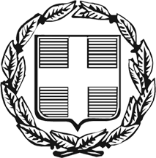 ΕΛΛΗΝΙΚΗ ΔΗΜΟΚΡΑΤΙΑ 2η ΕΙΔΙΚΗ ΕΠΙΤΡΟΠΗΕΠΙΚΙΝΔΥΝΩΣ ΕΤΟΙΜΟΡΡΟΠΩΝ (Ε.ΕΠ.ΕΤ.)ΧΩΡΙΚΗΣ ΑΡΜΟΔΙΟΤΗΤΑΣ ΑΠΟΚΕΝΤΡΩΜΕΝΗΣ ΔΙΟΙΚΗΣΗΣΘΕΣΣΑΛΙΑΣ - ΣΤΕΡΕΑΣ ΕΛΛΑΔΑΣ               Βόλος, 24 Μαΐου 2024               Αριθ. πρωτ. οικ. 12Η ΠΡΟΕΔΡΟΣΠροβιά Αγγελική Η ΓΡΑΜΜΑΤΕΑΣΕιρήνη Πολατίδου Ανδριανή ΔιαγουμάΑστέριος ΖιάμπαςΑργύρης Αργυρόπουλος